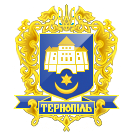 Тернопільська міська радаПОСТІЙНА КОМІСІЯз питань бюджету та фінансівПротокол засідання комісії №34Від 12.12.2019р.Всього членів комісії: 	(8) Ібрагімов М.Р., Баб’юк М.П., Болєщук П.М., Зелінка Н.В., Ткаченко А.М., Сиротюк М.М., Яциковська О.Б., Костюк І.В.Присутні члени комісії: (8) Ібрагімов М.Р., Баб’юк М.П., Болєщук П.М., Костюк І.В., Зелінка Н.В., Яциковська О.Б., Ткаченко А.М., Сиротюк М.М.Відсутні члени комісії:	(0) Кворум є. Засідання комісії правочинне.На засідання комісії запрошені:Кучер Н.П. – начальник фінансового управління;Денисюк Г.М. – начальник відділу обліку та фінансового забезпечення - головний бухгалтер;Гукалюк П.М. – начальник відділу взаємодії з правоохоронними органами, запобігання корупції та мобілізаційної роботи;Соколовський О.І. – начальник управління житлово-комунального господарства, благоустрою та екології;Басюрська Т.Г. – начальник відділу квартирного обліку та нерухомості;Рудницька І.І. - заступник начальника управління житлово-комунального господарства, благоустрою та екології з економічних питань;Гавліч О.В. – головний спеціаліст відділу експлуатації інженерно-транспортних споруд управління житлово-комунального господарства, благоустрою та екології;Пельвецька О.П. - заступник начальника управління освіти і науки з фінансових питань;Даньчак В.Я. – начальник відділу охорони здоров'я та медичного забезпечення;Тарнавська М.В. – заступник начальника відділу охорони здоров'я та медичного забезпечення з економічних питань;Вишньовська К.С. – головний спеціаліст організаційного відділу ради управління організаційно-виконавчої роботи.Присутні з власної ініціативи:Климчук О.А.Головуючий – голова комісії Ібрагімов М.Р.СЛУХАЛИ:	Про затвердження порядку денного засідання комісії відповідно до листа від 13.12.2019р. №452/01 –ю від 12.12.2019р.ІНФОРМУВАВ:	Ібрагімов М.Р.Виступила:		Кучер Н.П., яка запропонувала доповнити порядок денний повторним розглядом наступних питань, в зв’язку із новою редакцією наступних проектів рішень міської ради:	Про внесення змін до рішення міської ради від 24.02.2017року № 7/14/19  «Про взаємовідносини з об’єднаними територіальними громадами (іншими органами місцевого самоврядування) у сфері надання послуг».Про  місцевий бюджет Тернопільської міської територіальної громади на  2020  рік.Результати голосування за затвердження порядку денного в цілому: За –8, проти-0, утримались-0. Рішення прийнято.ВИРІШИЛИ:	Затвердити порядок денний засідання комісії в цілому.Порядок денний: Перше питання порядку денного.СЛУХАЛИ:	Про внесення змін в програму «Безпечна громада» на 2019-2020 роки.ДОПОВІДАВ: 	Гукалюк П.М.ВИСТУПИЛИ: 	Ібрагімов М.Р., Баб’юк М.П., Болєщук П.М., Яциковська О.Б., Ткаченко А.М., Сиротюк М.М.ВИСТУПИВ:	Костюк І.В. з пропозицією доручити начальнику відділу взаємодії з правоохоронними органами, запобігання корупції та мобілізаційної роботи Гукалюку П.М.  спільно з начальником управління економіки, промисловості та праці Корчак Т.С. при проведенні тендерів на купівлю камер відео спостереження прописати в умовах купівлю камер з максимальним розширенням (не менше 4-К).Результати голосування за проект рішення, включаючи пропозицію Костюка І.В.: За – 8, проти-0, утримались-0. Рішення прийнято. ВИРІШИЛИ:	1.Погодити проект рішення міської ради «Про внесення змін в програму «Безпечна громада» на 2019-2020 роки».	2. Доручити начальнику відділу взаємодії з правоохоронними органами, запобігання корупції та мобілізаційної роботи Гукалюку П.М.  спільно з начальником управління економіки, промисловості та праці Корчак Т.С. при проведенні тендерів на купівлю камер відео спостереження прописати в умовах електронних закупівель придбання камер з максимальним розширенням для ефективного функціонування в нічний час (не менше 4-К).Друге питання порядку денного.СЛУХАЛИ: 	Про внесення змін до Програми розвитку велосипедної інфраструктури міста на 2016-2020 роки, затвердженої рішенням міської ради від 03.03.2016р. № 7/6/65.ДОПОВІДАЛИ: 	Соколовський О.І., Рудницька І.І., Гавліч О.В.ВИСТУПИЛИ: 	 Сиротюк М.М., Зелінка Н.В. з пропозицією начальнику управління житлово-комунального господарства, благоустрою та екології Соколовському О.І. при розробленні ПКД  для будівництва нових об’єктів дотримуватися нових ДБН, враховуючи інклюзивні потреби.Результати голосування за проект рішення, включаючи пропозиції Сиротюка М.М., Зелінки Н.В.: За –8, проти-0, утримались-0. Рішення прийнято.ВИРІШИЛИ: 	1. Погодити проект рішення міської ради «Про внесення змін до Програми розвитку велосипедної інфраструктури міста на 2016-2020 роки, затвердженої рішенням міської ради від 03.03.2016р. № 7/6/65».2. Доручити начальнику управління житлово-комунального господарства, благоустрою та екології Соколовському О.І. при розробленні ПКД  для будівництва нових об’єктів дотримуватися нових ДБН, враховуючи інклюзивні потреби.Третє питання порядку денного.СЛУХАЛИ:	Про внесення змін до Програми реформування і розвитку житлово-комунального господарства Тернопільської міської територіальної  громади на 2019-2020 роки.ДОПОВІДАЛИ: 	Соколовський О.І., Рудницька І.І., Гавліч О.В.ВИСТУПИЛА:	Яциковська О.Б. з пропозицією доручити начальнику управління житлово-комунального господарства, благоустрою та екології Соколовському О.І. визначити відповідального та здійснювати систематичне прибирання території за адресою вул.Карпенка,22 (біля Церкви).ВИСТУПИЛА:	Бабюк М.П. з пропозицією доручити начальнику управління житлово-комунального господарства, благоустрою та екології Соколовському О.І. визначити відповідального та здійснювати систематичне прибирання території за адресою вул.Чалдаєва,2,6.Результати голосування за проект рішення, включаючи пропозиції Яциковської О.Б., Бабюк М.П.: За –8, проти-0, утримались-0. Рішення прийнято.ВИРІШИЛИ:  	1.Погодити проект рішення міської ради «Про внесення змін до Програми реформування і розвитку житлово-комунального господарства Тернопільської міської територіальної  громади на 2019-2020 роки».2.Доручити начальнику управління житлово-комунального господарства, благоустрою та екології Соколовському О.І. визначити відповідального та здійснювати систематичне прибирання території за адресою вул.Карпенка,22 (біля Церкви).3.Доручити начальнику управління житлово-комунального господарства, благоустрою та екології Соколовському О.І. визначити відповідального та здійснювати систематичне прибирання території за адресою вул.Чалдаєва,2,6.Четверте питання порядку денного.СЛУХАЛИ: 	Про  внесення  змін до рішення міської  ради від 19.12.2018р. №7/31/14 «Про бюджет м.Тернополя (громади) на 2019 рік».ДОПОВІДАВ:	Ібрагімов М.Р.Результати голосування за проект рішення: За –7, проти-0, утримались-0. Рішення прийнято. (Костюк І.В. був відсутній під час голосування).ВИРІШИЛИ: 	Погодити проект рішення міської ради «Про  внесення  змін до рішення міської  ради від 19.12.2018р. №7/31/14 «Про бюджет м.Тернополя (громади) на 2019 рік».П’яте питання порядку денного.СЛУХАЛИ: 	Про встановлення коефіцієнтаДОПОВІДАЛА: 	Басюрська Т.Г.ВИСТУПИЛИ:	Зелінка НВ., Ібрагімов М.Р.Результати голосування: За –7, проти-0, утримались-1 (Зелінка Н.В.). Рішення прийнято. ВИРІШИЛИ:  	Погодити проект рішення міської ради «Про встановлення коефіцієнта».Шосте питання порядку денного.СЛУХАЛИ: 		Про внесення змін до рішення міської ради від 24.02.2017року № 7/14/19  «Про взаємовідносини з об’єднаними територіальними громадами (іншими органами місцевого самоврядування) у сфері надання послуг».ДОПОВІДАЛА: 	Кучер Н.П.Результати голосування: За –7, проти-0, утримались-0. Рішення прийнято. (Ткаченко А.М. був відсутній під час голосування).ВИРІШИЛИ:  	Погодити проект рішення міської ради «Про внесення змін до рішення міської ради від 24.02.2017року № 7/14/19  «Про взаємовідносини з об’єднаними територіальними громадами (іншими органами місцевого самоврядування) у сфері надання послуг».Сьоме питання порядку денного.СЛУХАЛИ: 	Про  місцевий бюджет Тернопільської міської територіальної громади на  2020  рік.ДОПОВІДАЛА: 	Кучер Н.П., Денисюк Г.М., Даньчак В.Я., Тарнавська М.В., Соколовський О.І., Пельвецька О.П.ВИСТУПИЛИ:	Яциковська О.Б., Бабюк М.П. з пропозицією доручити начальнику відділу охорони здоров'я та медичного забезпечення Даньчаку В.Я. надати інформацію, на наступне засідання, комісії про обсяг надходжень від суми послуг, які були надані в 2019 році за використання комп'ютерного томографу у КП "ТМЛДЦ" ТМР.ДОПОВІДАЛА:	Пельвецька О.П. ВИСТУПИВ:	Климчук О.А. з пропозиціями:- додатково виділити кошти на капітальний ремонт будівлі ЗОШ №22 в сумі 100,0 тис.грн (дах);-  додатково виділити кошти на придбання комп’ютерного обладнання в сумі 200,0 тис.грн.ВИСТУПИЛА:	Бабюк М.П. з наступними пропозиціями: додатково виділити кошти на капітальний ремонт будівлі Галицького коледжу ім.В.Чорновола за адресою вул.Б.Хмельницького,15 в сумі 480,0 тис.грн (їдальня); придбання  обладнання для Галицького коледжу ім.В.Чорновол в сумі 230,0 тис.грн;додатково виділити кошти на виготовлення ПКД  для ПТУ №3 в сумі 62 тис.грнВИСТУПИВ:	Костюк І.В. з пропозицією додатково виділити кошти на виготовлення ПКД в сумі 50,0 тис.грн та здійснення поточного ремонту заїзду до ЗОШ №23 в сумі 150,0 тис.ВИСТУПИВ:	Зелінка Н.В. з наступними пропозиціями: додатково виділити кошти на ремонт підлоги та сходів в ДНЗ №33 в сумі 150,0 тис.грн; додатково виділити кошти на купівлю мультимедійного обладнання в сумі 150,0 тис.грн для Тернопільської спеціалізованої загальноосвітньої школи І ступеня повного дня з поглибленим вивченням іноземних мов.ВИСТУПИВ:	Болєщук П.М. з наступними пропозиціями:- додатково виділити кошти ТНВК №32 в сумі 500,0 тис.грн для завершення брукування території та відведення дощових вод;- додатково виділити кошти на придбання мультимедійної дошки в сумі 35,0 тис.грн в ТНВК №32;- додатково виділити кошти на придбання основних засобів в ЗОШ №25 в сумі 195 тис.грн;- додатково виділити кошти на придбання основних засобів в сумі 80,0 тис.грн в ТНВК №30.ВИСТУПИЛА:	Яциковська О.Б. з наступними пропозиціями:додатково виділити кошти на придбання обладнання в харчоблок для  ДНЗ №13 в сумі 300,0 тис.грн;додатково виділити кошти на придбання комп’ютера в ДНЗ №3 в сумі 15,0 тис.грн.ВИСТУПИВ:		Сиротюк М.М. з наступними пропозиціями:додатково виділити кошти на відновлення асфальтного покриття території Станції юних техніків в сумі 300,0 тис.грн додатково виділити кошти на придбання основних засобів  в сумі 70,0 тис.грн для Станції юних техніків.ВИСТУПИВ:	Ібрагімов М.Р., який озвучив наступні пропозиції до проекту рішення міської ради «Про  місцевий бюджет Тернопільської міської територіальної громади на  2020  рік» від постійної комісії міської ради з гуманітарних питань (витяг від 11.12.2019р.  №11.2. на 1 арк. додається):асфальтування території ДНЗ №5 в сумі 250,0 тис.грн;ремонт будівлі (груп) ДНЗ №13 в сумі 90,0 тис.грн;придбання основних засобів ДНЗ №34 в сумі 30,0 тис.грн;ремонт ігрових павільйонів ДНЗ №37 в сумі 100,0 тис.грн;асфальтування території (заїзд з вул.Н.Світ до воріт) ДНЗ №2 в сумі 100,0 тис.грн;ремонт будівлі ЗОШ №9 в сумі 130,0 тис.грн;ремонт електропроводки в  ЗОШ №11 в сумі 50,0 тис.грн;придбання основних засобів (стільці в актовий зал) ЗОШ №16 в сумі 100,0 тис.грн та придбання основних засобів (мультимедіа) в сумі 50,0 тис.грн.ремонт будівлі  (дах) ЗОШ №22 в сумі 100,0 тис.грн та придбання комп’ютерної техніки в сумі 200,0 тис.грн.ремонт будівлі ТНВК №28 в сумі 100,0 тис.грн;ремонт будівлі ТНВК №35 в сумі 50,0 тис.грн;фінансування ювілейних дат у 2020 році в ДНЗ №25,17,26,24 та в ЗОШ №12, 7, 19,27, ДНЗ ТВПТУ технологій та дизайну, Спеціальній початковій школі з поглибленим вивченням економіки, Курівецькій ЗОШ, Дитячій хоровій школі «Зоринка».встановлення протипожежної сигналізації в БК «Березіль» ім. Л.Курбаса;поповнення бібліотечних фондів в сумі 200,0 тис.грн.включити фінансування встановлення пам’ятника В.Громницького в сумі 150,0 тис.грн;взяти на контроль додаткове фінансування ЗОШ №17 ЗОШ №28, які були подані на Громадський бюджет 2020р. та надати пропозиції фінансовому управлінню при перегляді місцевого бюджету Тернопільської міської територіальної громади на  2020  рік.Пропозиції  постійної комісії міської ради з питань економіки, промисловості, транспорту і зв’язку, контролю за використанням комунального майна, зовнішніх зв’язків, підприємницької діяльності, захисту прав споживачів та туризму ( витяг від 11.12.2019р. №16.2 додаток на 1 арк.додається). - придбання катера для забезпечення контролю за дотриманням правил екологічної безпеки на Тернопільському ставі в сумі 350 тис.грн.,- освітлення, ремонт огорожі,встановлення камер відеоспостереження в ЗОШ №17 в сумі 1,5 млн.грн.;- придбання основних засобів ЗОШ №3 в сумі 260 тис.грн.;- пішохідну доріжку з освітленням (вул.Миру, 10 яка веде до ЗОШ № 7 , в сумі 150 тис.грн.;- будівництво дитячого майданчику біля магазину Карпати в сумі 1,5 млн.грн.;- ремонт їдальні В ЗОШ №15 в сумі 730 тис.грн.;- закінчення облаштування території ЗОШ №16 в сумі 700 тис.грн.;- придбання основних засобів (стільці в актовий зал) ЗОШ №16 в сумі 100,0 тис.грн.Результати голосування: За –8, проти-0, утримались-0. Рішення прийнято. ВИРІШИЛИ:  	1.Перенести розгляд даного проекту рішення на наступне засідання комісії.2.Рекомендувати начальнику фінансового управління Кучер Н.П. врахувати наступні пропозиції членів комісії при формуванні місцевого бюджету Тернопільської міської територіальної громади на  2020  рік:- додатково виділити кошти на капітальний ремонт будівлі ЗОШ №22 в сумі 100,0 тис.грн (дах);-  додатково виділити кошти на придбання комп’ютерного обладнання в сумі 200,0 тис.грн.додатково виділити кошти на капітальний ремонт будівлі Галицького коледжу ім.В.Чорновола за адресою вул.Б.Хмельницького,15 в сумі 480,0 тис.грн (їдальня); придбання  обладнання для Галицького коледжу ім.В.Чорновол в сумі 230,0 тис.грн;додатково виділити кошти на виготовлення ПКД  для ПТУ №3 в сумі 62 тис.грн.додатково виділити кошти на виготовлення ПКД в сумі 50,0 тис.грн та здійснення поточного ремонту заїзду до ЗОШ №23 в сумі 150,0 тис.додатково виділити кошти на ремонт підлоги та сходів в ДНЗ №33 в сумі 150,0 тис.грн; додатково виділити кошти на купівлю мультимедійного обладнання в сумі 150,0 тис.грн для Тернопільської спеціалізованої загальноосвітньої школи І ступеня повного дня з поглибленим вивченням іноземних мов.- додатково виділити кошти ТНВК №32 в сумі 500,0 тис.грн для завершення брукування території та відведення дощових вод;- додатково виділити кошти на придбання мультимедійної дошки в сумі 35,0 тис.грн в ТНВК №32;- додатково виділити кошти на придбання основних засобів в ЗОШ №25 в сумі 195 тис.грн;- додатково виділити кошти на придбання основних засобів в сумі 80,0 тис.грн в ТНВК №30.додатково виділити кошти на придбання обладнання в харчоблок для  ДНЗ №13 в сумі 300,0 тис.грн;додатково виділити кошти на придбання комп’ютера в ДНЗ №3 в сумі 15,0 тис.грн.додатково виділити кошти на відновлення асфальтного покриття території Станції юних техніків в сумі 300,0 тис.грн додатково виділити кошти на придбання основних засобів  в сумі 70,0 тис.грн для Станції юних техніків. 3. Рекомендувати начальнику фінансового управління Кучер Н.П. врахувати пропозиції до проекту рішення міської ради «Про  місцевий бюджет Тернопільської міської територіальної громади на  2020  рік» від постійної комісії міської ради з гуманітарних питань (додаток на 1 арк. додається) начальнику фінансового управління Кучер Н.П.асфальтування території ДНЗ №5 в сумі 250,0 тис.грн;ремонт будівлі (груп) ДНЗ №13 в сумі 90,0 тис.грн;придбання основних засобів ДНЗ №34 в сумі 30,0 тис.грн;ремонт ігрових павільйонів ДНЗ №37 в сумі 100,0 тис.грн;асфальтування території (заїзд з вул.Н.Світ до воріт) ДНЗ №2 в сумі 100,0 тис.грн;ремонт будівлі ЗОШ №9 в сумі 130,0 тис.грн;ремонт електропроводки в  ЗОШ №11 в сумі 50,0 тис.грн;придбання основних засобів (стільці в актовий зал) ЗОШ №16 в сумі 100,0 тис.грн та придбання основних засобів (мультимедіа) в сумі 50,0 тис.грн.ремонт будівлі  (дах) ЗОШ №22 в сумі 100,0 тис.грн та придбання комп’ютерної техніки в сумі 200,0 тис.грн.ремонт будівлі ТНВК №28 в сумі 100,0 тис.грн;ремонт будівлі ТНВК №35 в сумі 50,0 тис.грн;фінансування ювілейних дат у 2020 році в ДНЗ №25,17,26,24 та в ЗОШ №12, 7, 19,27, ДНЗ ТВПТУ технологій та дизайну, Спеціальній початковій школі з поглибленим вивченням економіки, Курівецькій ЗОШ, Дитячій хоровій школі «Зоринка».встановлення протипожежної сигналізації в БК «Березіль» ім. Л.Курбаса;поповнення бібліотечних фондів в сумі 200,0 тис.грн.включити фінансування встановлення пам’ятника В.Громницького в сумі 150,0 тис.грн;взяти на контроль додаткове фінансування ЗОШ №17 ЗОШ №28, які були подані на Громадський бюджет 2020р. та надати пропозиції фінансовому управлінню при перегляді місцевого бюджету Тернопільської міської територіальної громади на  2020  рік.Пропозиції постійної комісії міської ради з питань економіки, промисловості, транспорту і зв’язку, контролю за використанням комунального майна, зовнішніх зв’язків, підприємницької діяльності, захисту прав споживачів та туризму до проекту рішення міської ради «Про  місцевий бюджет Тернопільської міської територіальної громади на  2020  рік» (додаток на 1 арк. додається) начальнику фінансового управління Кучер Н.П.:- придбання катера для забезпечення контролю за дотриманням правил екологічної безпеки на Тернопільському ставі в сумі 350 тис.грн.,- освітлення, ремонт огорожі,встановлення камер відеоспостереження в ЗОШ №17 в сумі 1,5 млн.грн.;- придбання основних засобів ЗОШ №3 в сумі 260 тис.грн.;- пішохідну доріжку з освітленням (вул.Миру, 10 яка веде до ЗОШ № 7 , в сумі 150 тис.грн.;- будівництво дитячого майданчику біля магазину Карпати в сумі 1,5 млн.грн.;- ремонт їдальні В ЗОШ №15 в сумі 730 тис.грн.;- закінчення облаштування території ЗОШ №16 в сумі 700 тис.грн.;- придбання основних засобів (стільці в актовий зал) ЗОШ №16 в сумі 100,0 тис.грн.4.Доручити начальнику відділу охорони здоров'я та медичного забезпечення Даньчаку В.Я. надати інформацію, на наступне засідання, комісії про обсяг надходжень від суми послуг, які були надані в 2019 році за використання комп'ютерного томографу у КП "ТМЛДЦ" ТМР.	Голова комісії						М.Р.Ібрагімов	Секретар комісії						Н.В.ЗелінкаПро внесення змін в програму «Безпечна громада» на 2019-2020 рокиПро внесення змін в  Програму розвитку пасажирського транспорту на 2018-2020 рокиПро внесення змін до Програми розвитку велосипедної інфраструктури міста на 2016-2020 роки, затвердженої рішенням міської ради від 03.03.2016р. № 7/6/65Про внесення змін до Програми реформування і розвитку житлово-комунального господарства Тернопільської міської територіальної  громади на 2019-2020 рокиПро  внесення  змін до рішення міської  ради від 19.12.2018р. №7/31/14 «Про бюджет м.Тернополя (громади) на 2019 рік»Про встановлення коефіцієнта Про внесення змін до рішення міської ради від 24.02.2017року № 7/14/19  «Про взаємовідносини з об’єднаними територіальними громадами (іншими органами місцевого самоврядування) у сфері надання послуг».Про  місцевий бюджет Тернопільської міської територіальної громади на  2020  рік.